Отчет Главы Администрации Камышевского сельского  поселения о работе администрации за первое полугодие 2020 годаГлавной задачей в работе Администрации является исполнение полномочий в соответствии  со 131 ФЗ «Об  общих принципах организации местного самоуправления в Российской Федерации»,Уставом муниципального образования «Камышевское сельское поселение» и другими нормативно правовыми актами.         В целях эффективного  и рационального использования денежных средств в конце года формируется  бюджет поселения разрабатываются программы, утверждается Собранием депутатов Камышевского сельского поселения.В первом полугодии налоговые и неналоговые доходы собраны в сумме 856,8 тыс.рублей (21,1% к годовому плану 4056,1 тыс.рублей)-Налог на доходы физических лиц  120,5 тыс.рублей- Единый сельскохозяйственный налог 545,9 тыс.рублей- Налог на имущество физических лиц 4,6тыс.рублей- Земельный налог                                 108,2 тыс.рублей- Госпошлина                                         3,0 тыс.рублей- Аренда имущества                                 51,8 тыс.рублей- Возмещение коммунальных услуг          18,3тыс.рублей-Штрафы                                                    4,5 тыс.рублейЗадолжником за аренду помещения является ГУП РО «УРСВ» : за 2019 год 33,9тыс.рублей и первое полугодие этого года 21,0 тыс.рублейКроме налоговых и неналоговых доходов в бюджете предусмотрены безвозмездные поступления ,в первом полугодии 3312,0 тыс.рублей 85,1% к годовому плану 3893,6 тыс.рублей- дотация     3070,2 тыс.рублей-субвенция  ВУС 41,7 тыс.рублей-субвенция на протокола 0,2 тыс.рублей-межбюджетные трансферты (дорожный фонд) 199,9 тыс.рублей. Расходование денежных средств осуществляется в рамках восьми муниципальных программ. В пером полугодии 2020года реализовано шесть муниципальных программ.За 1 полугодие расходная часть исполнена в сумме 3834,7 тыс.рублей или 44,3 % к годовому плану 8644,1 тыс.рублей.По программе «Эффективное управление муниципальными финансами при плане 4841,1 тыс.рублей расходовано 1864,9 тыс.рублей.В этой программе предусмотрены все расходы на обеспечение деятельности аппарата администрации.Программа «Развитие культуры и туризма» 1147,6 тыс.рублей (30,5%),расходы на содержание Камышевского СДК.В первом квартале работниками культуры были проведены:Мероприятия посвящённые к праздничным и знаменательным датам:-Акция «Память поколения» посвященная освобождению Орловского района от немецко- фашистских захватчиков- Спортивные мероприятия на Кубок А.Муравина посвящённые выводу советских войск из Афганистана-концертная программа  «Есть такая профессия –Родину защищать, посвященная Дню защитника Отечества-концертная программа «Праздник любви и красоты посвященный международному женскому дню 8 марта»  А во втором квартале в связи с распространением новой коронавирусной инфекции большинство мероприятий прошло в режиме онлайн:-Видео акция Георгиевской ленты «Чтобы помнили»-Фильм презентация «Бессмертный полк»-Фильм –концерт «Память жива»-Фильм –концерт «С Днем России»-Акция «Минута молчания» 22 июняВ преддверии празднования 75-летия Победы в Великой Отечественной Войне десять труженикам тыла в торжественной обстановке вручены юбилейные медали.По программе «Обеспечение качественными услугами населения и благоустройство» 370,4 тыс.рублей -9,9%- оплата за уличное освещение 338,6 тыс.рублей-з/плата несовершеннолетних (2 подростка) 6,3 тыс.рублей- приобретение урн и скамеек 25,5 тыс.рублей, которые установлены на ул.МираПо программе «Развитие транспортной системы»расходовано 199,9 тыс.рублей (100%)Произведен ямочный ремонт на дорогах ул.Мира и ул.Школьная.По программе «Охрана окружающей среды»израсходовано 162,6 тыс.рублей- на оплату рабочих по благоустройству 129,0тыс.рублей-обработка кладбищ и детской площадки от клещей 33,6 тыс.рублейПрограмма «Защита населения и территории от чрезвычайных ситуаций»,обеспечение пожарной безопасности и безопасности людей на водных объектах израсходовано 13,9тыс.рублей на страхование плотины х.Камышевка.Кроме программных расходов израсходовано:- на обучение специалистов 4,0 тыс.рублей-постановка земельного участка на кадастровый учет  6,0 тыс.рублей-содержание ВУС                                                            41,7 тыс.рублей- изготовление баннера к Дню Победы                          1,5 тыс.рублейВ период распространения новой коронавирусной инфекции 57 жителей старше 65 лет с низким доходом получили продуктовые наборы согласно федерального проекта «Мы вместе» Проблемы поселения:-водоснабжение, нехватка воды в летний период и качествоПланируется замена 150м.водопровода по ул.Мира.В настоящее время Администрация Орловского района изготавливает смету и будет определен подрядчик.Несмотря на трудности связанные с недостатком финансовых средств, с распространением новой коронавирусной инфекции Администрация поселения и дальше продолжает решать поставленные задачи.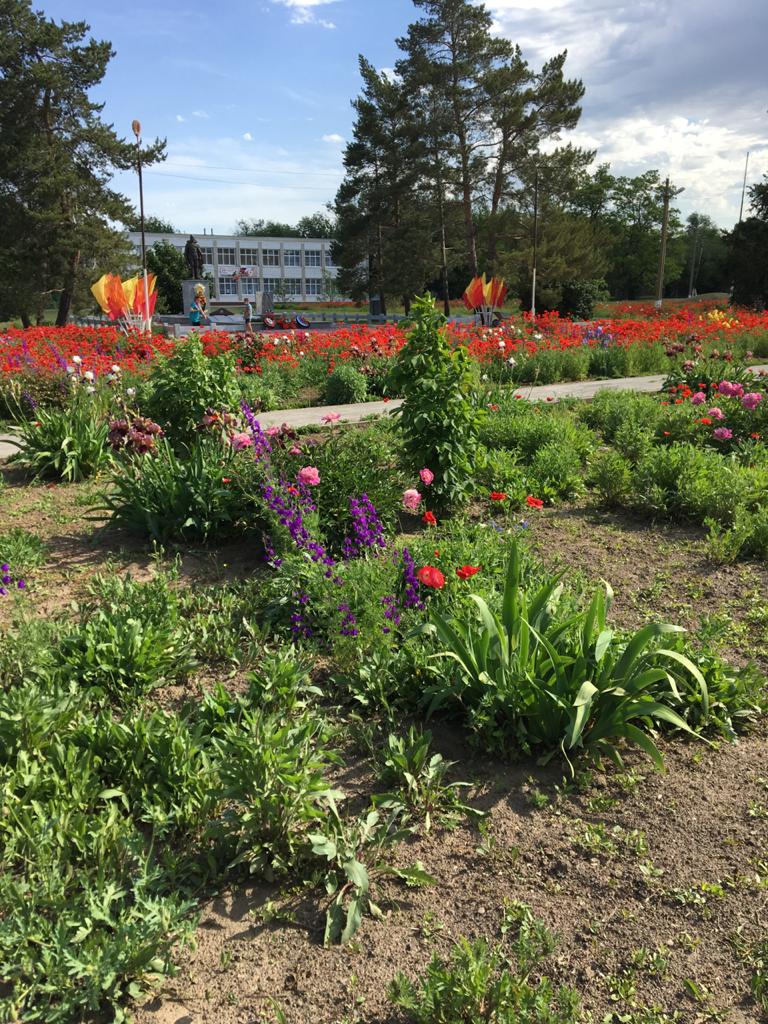 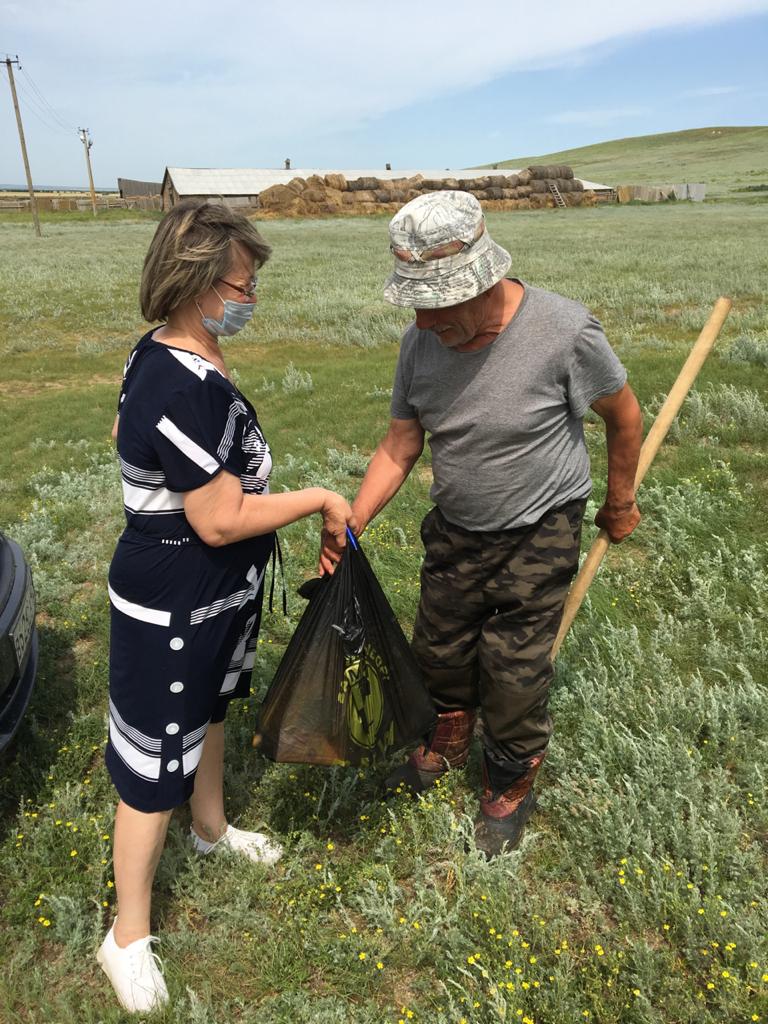 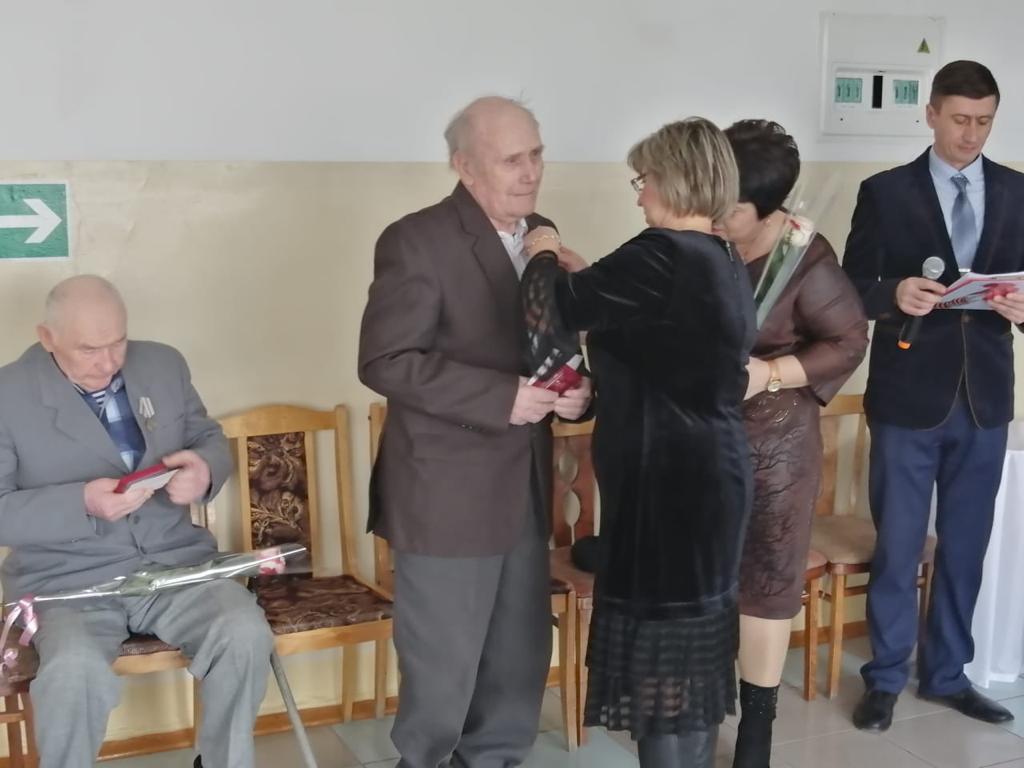 